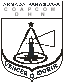 Boletín de Observaciones HidrométricasNivel de los Ríos y Lagos segúnEscalas Hidrométricas	Mariano Roque Alonso, 04 de Setiembre de 2017.-S/D: Sin Datos    S/E: Sin Escala    E: Estacionado    N: Nivel. Puerto que ha quedado sin escala o sin personal capacitado para la lectura. OBSERVACIÓN: El lago Ypacarai se encuentra actualmente S/D. . . . . . . . . . . . . . . . . . . . . . . . . . . . . . . . . . LEONARDO RAMON FRETES MONTANIATte C Maq- Jefe Div. Técnica de la DHNCOMANDO DE LA ARMADACOMANDO DE APOYO DE COMBATEDIRECCIÓN DE HIDROGRAFÍA Y NAVEGACIÓNPUERTOSNivel delRio en mts.CRECIÓen cm.BAJÓen cm.EOBSERVACIÓNFECHAALTURAS MIN.REGISTRADASRIO PARAGUAYRIO PARAGUAYRIO PARAGUAYRIO PARAGUAYRIO PARAGUAYRIO PARAGUAYRIO PARAGUAYRIO PARAGUAYCÁCERES (Brasil)1.1043-Set-20170,67m/09-13CUIABA (Brasil)0.23E3-Set-2017-0,74m/12-99LADARIO(Brasil)3.9223-Set-20170,73m/11-12COIMBRA(Brasil)3.4323-Set-20170,49m/01-12ZONA NORTEZONA NORTEZONA NORTEZONA NORTEZONA NORTEZONA NORTEZONA NORTEZONA NORTEBAHÍA NEGRA4.2020,41m/11-07FUERTE OLIMPO5.6521,24m/11-99PUERTO MURTINHO (Br)5.0623-Set-20171,89m/11-07ISLA MARGARITA5.5013,10m/12-16VALLEMI4.03E1,26m/11-07CONCEPCIÓN3.8011,20m/11-07ANTEQUERA3.3163-Set-20170,28m/01-03ROSARIO3.5210,88m/01-03REMANSO CASTILLO3.1420,37m/01-13ZONA SURZONA SURZONA SURZONA SURZONA SURZONA SURZONA SURZONA SURASUNCIÓN3.1040,38m/01-12ITA ENRAMADA3.5140,77m/01-12SAN ANTONIO3.1220,40m/12-08VILLETA3.3360,34m/01-12ALBERDI4.2620,37m/11-01HUMAITÁ3.4513-Set-20172,50m/02-17PILAR3.8840,60m/12-99RIO TEBICUARYRIO TEBICUARYRIO TEBICUARYRIO TEBICUARYRIO TEBICUARYRIO TEBICUARYRIO TEBICUARYRIO TEBICUARYVILLA FLORIDA1.4640,57m/07-16RIO PARANÁRIO PARANÁRIO PARANÁRIO PARANÁRIO PARANÁRIO PARANÁRIO PARANÁRIO PARANÁÁREA NAVAL DEL ESTE11.04846,90m/09-06CIUDAD DEL ESTE10.784410,30m/05-17PRESIDENTE FRANCO12.14556,70m/05-84RIO YGUAZU (3Front.)8.47774,75m/09-06CAPANEMA (R.Yguazú-Br)1.67471,04m/08-06ENCARNACIÓN9.88E0,10m/10-82AYOLAS1.12280,10m/10-88CORATEIS/D1,40m/04-17PANCHITO LÓPEZ3.04E2,69m/01-17ITA CORA3.3441,02m/10-02PASO DE PATRIA3.06201,00m/07-03CERRITOS/E2,00m/11-16RIO PILCOMAYORIO PILCOMAYORIO PILCOMAYORIO PILCOMAYORIO PILCOMAYORIO PILCOMAYORIO PILCOMAYORIO PILCOMAYOPOZO HONDO3.6041,81m/02-17LAGO ITAIPULAGO ITAIPULAGO ITAIPULAGO ITAIPULAGO ITAIPULAGO ITAIPULAGO ITAIPULAGO ITAIPUSALTO DEL GUAIRA5.7042,43m/02-14Dest. Naval SO1ª J Carrera5.7935,00m/10-16